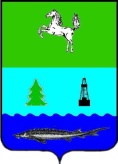 АДМИНИСТРАЦИЯ ПАРАБЕЛЬСКОГО РАЙОНАПОСТАНОВЛЕНИЕ   от           .2017 г.	          №  О внесении изменений и дополнений в постановление Администрации Парабельского района от 18.07.2017 № 523аВ соответствии с изменениями в постановлении Администрации Томской области от 08.02.2016 №36а «Об утверждении положений о предоставлении бюджетных средств на государственную поддержку сельскохозяйственного производства в Томской области» и в целях приведения муниципального правового акта в соответствие с Постановлением Правительства Российской Федерации от 6 сентября 2016г. №887 «Об общих требованиях к нормативным правовым актам, муниципальным правовым актам, регулирующим предоставление субсидий юридическим лицам (за исключением  субсидий государственным (муниципальным) учреждениям), индивидуальным предпринимателям, а также физическим лицам – производителям товаров, работ, услуг»,ПОСТАНОВЛЯЮ:В Постановление Администрации Парабельского района от 18.07.2017 № 523а «Об утверждении Положений о предоставлении субсидий сельскохозяйственным товаропроизводителям  из бюджета Парабельского района в 2017 году» (далее - Постановление) внести следующие изменения:1.1. в приложении 1  настоящего Постановления о предоставлении субсидии на возмещение процентной ставки по долгосрочным, среднесрочным и краткосрочным кредитам, взятым малыми формами хозяйствования пункт 16 изложить в новой редакции:«16. Требования об осуществлении контроля за соблюдением условий, целей и порядка предоставления субсидий и ответственности за их нарушение:16.1. Экономический отдел Администрации Парабельского района и орган муниципального финансового контроля (контрольно-счетный орган ревизионная комиссия муниципального образования «Парабельский район») осуществляет обязательную проверку соблюдения условий, целей и порядка предоставления субсидий их получателям.16.2. В случае нарушения условий, установленных при предоставлении субсидии, Специалист направляет получателю субсидии почтовым отправление с уведомлением о вручении письменное мотивированное уведомление с требованием о возврате бюджетных средств. Уведомление должно быть направлено в течение 10 рабочих дней со дня установления Специалистом или органами финансового контроля - факта нарушения условий предоставления субсидии. В течение 10 рабочих дней, с даты получения письменного уведомления о возврате бюджетных средств получатель субсидии осуществляет возврат субсидии в бюджет Парабельского района по платежным реквизитам, указанным в уведомлении, или направляет в адрес Администрации Парабельского района ответ с мотивированным отказом от возврата субсидии. В случае отказа получателя субсидии от добровольного возврата субсидии бюджетные средства подлежат взысканию в судебном порядке в соответствии с действующим законодательством».1.2. в приложении 2 настоящего Положение о финансировании искусственного осеменения коров в личных подсобных хозяйствах  пункт 3 изложить в новой редакции:«3. Экономический отдел Администрации Парабельского района и орган муниципального финансового контроля (контрольно-счетный орган ревизионная комиссия муниципального образования «Парабельский район») при заключении муниципального контракта  осуществляет обязательный контроль за надлежащим исполнением муниципального контракта, проверку соблюдения условий, целей и порядка перечисления субвенций».1.3. Дополнить Постановление приложением 4 «Положение о предоставлении субсидий на развитие малых форм хозяйствования» согласно приложению 1 к настоящему постановлению.Настоящее постановление  опубликовать в районной газете «Нарымский вестник» и разместить в информационно-телекоммуникационной сети «Интернет» на официальном сайте Администрации Парабельского района http://parabel.tomsk.ru.Контроль за исполнением постановления возложить на Первого заместителя Главы района            Е.А. РязановуГлава района										А.Л. КарловЕ.А. Ерш 2-13-57 Рассылка: Администрация – 2 Рязанова Е.А.-1Экономический отдел-1Редакция-1Приложение 1 постановления Администрации Парабельского района от               №Приложение 4к постановлению Администрации Парабельского района от 18.07.2017 г.  №523аПоложениео предоставлении субсидий на развитие малых форм хозяйствованияРасходование субвенций на реализацию мер государственной поддержки по развитию малых форм хозяйствования посредством предоставления субсидий на развитие личных подсобных хозяйств и субсидий на развитие крестьянских (фермерских) хозяйств осуществляется Администрацией Парабельского района (далее – Администрация) в соответствии со статьей 78 Бюджетного кодекса Российской Федерации, постановлением Правительства Российской Федерации от 06.09.2016 № 887 «Об общих требованиях к нормативным правовым актам, муниципальным правовым актам, регулирующим предоставление субсидий юридическим лицам (за исключением субсидий государственным (муниципальным) учреждениям), индивидуальным предпринимателям, а также физическим лицам - производителям товаров, работ, услуг», муниципальными правовыми актами, а также условиями и порядком предоставления и порядок возврата субсидий в случае нарушения условий, установленных при предоставлении субсидий, предусмотренными настоящим Положением о порядке расходования субвенций на реализацию мер государственной поддержки по развитию малых форм хозяйствования посредством  предоставлении субсидий на развитие личных подсобных хозяйств и субсидий на развитие крестьянских (фермерских) хозяйств (далее – Положение).Положение о предоставлении субсидий на развитие малых форм хозяйствования определяет категории и критерии отбора индивидуальных предпринимателей, физических лиц - производителей товаров, работ и услуг, имеющих право на получение субсидий по развитию малых форм хозяйствования, условия, порядок предоставления.Субсидии на  развитие малых форм хозяйствования (далее – субсидии) предоставляются следующим категориям сельскохозяйственных производителей:3.1. граждане, ведущие личное подсобное хозяйство (далее - ЛПХ);3.2. крестьянские (фермерские) хозяйства (далее – КФХ).Субсидии предоставляются в целях возмещения недополученных доходов и (или) финансового обеспечения (возмещения) затрат в связи с производством (реализацией) товаров, выполнением работ, оказанием услуг сельскохозяйственными товаропроизводителями, имеющими право на получение государственной поддержки (далее - получатели субсидии), при соблюдении ими следующих общих условий:1) осуществление хозяйственной деятельности на территории муниципального образования «Парабельский район» (для всех получателей субсидий);2) получатель субсидии не должен являться иностранным юридическим лицом, а также российским юридическим лицом, в уставном (складочном) капитале которого доля участия иностранных юридических лиц, местом регистрации которых является государство или территория, включенные в утверждаемый Министерством финансов Российской Федерации перечень государств и территорий, предоставляющих льготный налоговый режим налогообложения и (или) не предусматривающих раскрытия и предоставления информации при проведении финансовых операций (офшорные зоны) в отношении таких юридических лиц, в совокупности превышает 50 процентов;3) получатель субсидии не должен получать средства из областного бюджета в соответствии с иными нормативными правовыми актами Томской области на цели предоставления субсидии;4) у получателя субсидии должна отсутствовать просроченная задолженность перед областным бюджетом;5) у получателя субсидии должна отсутствовать неисполненная обязанность по уплате налогов, сборов, страховых взносов, пеней, штрафов, процентов, подлежащих уплате в соответствии с законодательством Российской Федерации о налогах и сборах;6) получатель субсидии - юридическое лицо не должен находиться в процессе реорганизации, ликвидации, банкротства, а получатель субсидии - индивидуальный предприниматель не должен прекратить деятельность в качестве индивидуального предпринимателя;7) постановка на учет в налоговом органе на территории Томской области (для КФХ);8) предоставление отчетности о финансово-экономическом состоянии в порядке и сроки, утвержденные Департаментом по социально-экономическому развитию села Томской области, по формам, утверждаемым Министерством сельского хозяйства Российской Федерации (для КФХ);9) наличие соглашения о предоставлении субсидии в текущем финансовом году между Администрацией Парабельского района и получателем субсидии (далее - Соглашение) (для всех получателей субсидий);10) согласие получателей субсидий на осуществление Администрацией Парабельского района и органами государственного финансового контроля проверок соблюдения получателями субсидий условий, целей и порядка их предоставления (для всех получателей субсидий).В соглашение обязательно включаются следующие условия: ожидаемые результаты предоставления субсидий, качественные и (или) количественные характеристики достижения целевых показателей за счет предоставления субсидий, перечень затрат, на финансовое обеспечение которых предоставляются субсидии. Соглашение, заключаемое между Администрацией Парабельского района (далее – Администрация) и получателем субсидии, предусматривает согласие получателя субсидии на проведение Администрацией, органами финансового контроля обязательной проверки соблюдения получателями субсидий условий, целей и порядка предоставления субсидий, обязательство получателя субсидии уведомлять Администрацию о полном или частичном расторжении договоров, финансовое обеспечение которых, осуществляется за счет средств субсидий.Получатели субсидий несут ответственность за достоверность представляемых сведений и документов в соответствии с действующим законодательством.Субсидии на развитие ЛПХ предоставляются по следующим направлениям:на содержание коров при их наличии не менее 3 голов коров по состоянию на 1-е число месяца, в котором подается заявление о предоставлении субсидии, по ставке 5 000 рублей за голову, но не более 50 000 рублей на одного получателя в год, при условии прохождения скотом первичной процедуры идентификации животных методом чипирования или биркования;на возмещение части затрат на обеспечение технической и технологической модернизации (в том числе затрат по договору кредита (займа) (без учета процентов)) по ставкам согласно приложению 1 к настоящему Положению, но не более 150 тысяч рублей в год на одно ЛПХ, при условии наличия не менее 3 голов коров или не менее 10 условных голов скота по состоянию на 1-е число месяца, в котором подается заявление о предоставлении субсидии. Коэффициенты перевода поголовья сельскохозяйственных животных в условные головы применяются в соответствии с приложением 2 к настоящему Положению.Субсидии на возмещение части затрат на обеспечение технической и технологической модернизации (в том числе затрат по договору кредита (займа) (без учета процентов)) предоставляются по расходам произведенным с 1 августа предшествующего года по 31 июля текущего года. Данные субсидии не предоставляются по договорам на приобретение техники и (или) оборудования, материалов бывшего в употреблении.Для получения субсидий на развитие ЛПХ получатели субсидий представляют главному специалисту по развитию реального сектора экономики Администрации Парабельского района (далее – Специалист) не позднее 15 августа текущего года документы, являющиеся основанием для предоставления субсидии:заявление о предоставлении субсидии (далее - заявление) по форме согласно приложению 3 к настоящему Положению;справку-расчет причитающихся субсидий на развитие малых форм хозяйствования  - на содержание коров по форме согласно приложению 4.1 к настоящему Положению; на возмещение части затрат на обеспечение технической и технологической модернизации (в том числе затрат по договору кредита (займа) (без учета процентов) по форме согласно Приложению 5 к настоящему Положению;выписку из похозяйственной книги ведения ЛПХ, выданную на 1-е число месяца, в котором подается заявление о предоставлении субсидии;по субсидии на содержание коров – реестр крупного рогатого скота, прошедшего процедуру первичной идентификации животных методом чипирования или биркования, по форме согласно приложению 6.1 к настоящему Положению;по субсидии на возмещение части затрат на обеспечение технической и технологической модернизации (в том числе затрат по договору кредита (займа) (без учета процентов)) - заверенные получателем субсидии копии:- документов, подтверждающих приобретение новой техники (или) оборудования и (или) материалов и (договоров, актов приема-передачи и накладных);- договоров на выполнение работ (оказание услуг) и документов, подтверждающих выполнение работ (оказание услуг) (актов выполненных работ (оказанных услуг);- паспортов транспортных средств, самоходных машин и других видов техники с отметкой о постановке в установленном порядке на учет;- договоров кредита (займа) и платежных документов, подтверждающих погашение кредитов (займов), - при осуществлении затрат за счет кредитных или заемных средств;- платежных документов, подтверждающих осуществление платежей получателем субсидий в безналичном порядке при приобретении техники, оборудования и материалов.Субсидии на развитие КФХ предоставляются по следующим направлениям:на содержание коров молочного направления при наличии в КФХ поголовья коров не менее 5 голов на 1 января текущего года по ставке 5 000 рублей за голову, при условии прохождения скотом процедуры идентификации животных методом чипирования или биркования;на возмещение части затрат на обеспечение технической и технологической модернизации по видам расходов и ставкам согласно приложению 1 к настоящему Положению, не более 400 тысяч рублей в год на одно КФХ, при условии наличия не менее 10 условных голов скота или 50 га посевных площадей, но не более 250 тысяч рублей за единицу техники, оборудования, оказанной услуги. Коэффициенты перевода поголовья сельскохозяйственных животных в условные головы применяются в соответствии с приложением 2 к настоящему Положению.По субсидиям на содержание коров молочного направления - в случае снижения поголовья коров молочного направления на 1 января текущего года к аналогичной дате предшествующего года к ставке применяется понижающий коэффициент 0,8.Субсидии на возмещение части затрат на обеспечение технической и технологической модернизации не предоставляются по договорам на приобретение техники и оборудования, бывших в употреблении.Для получения субсидий на развитие КФХ получатели субсидий представляют Специалисту не позднее 15 августа текущего года документы, являющиеся основанием для предоставления субсидии:заявление о предоставлении субсидии по форме согласно приложению 3 к настоящему Положению;справку-расчет причитающихся субсидий на развитие малых форм хозяйствования  - на содержание коров молочного направления по форме согласно приложению 4 к настоящему Положению; для субсидий на возмещение части затрат на обеспечение технической и технологической модернизации (в том числе затрат по договору кредита (займа) (без учета процентов) - по форме согласно Приложению 5 к настоящему Положению;по субсидии на содержание коров молочного направления:- заверенные получателем субсидии копии отчетов по форме № 3-фермер «Сведения о производстве продукции животноводства и поголовье скота» за предшествующие два года (при наличии);- реестр крупного рогатого скота, прошедшего процедуру первичной идентификации животных методом чипирования или биркования, по форме согласно приложению 6 к настоящему Положению;по субсидии на возмещение части затрат на обеспечение технической и технологической модернизации - заверенные получателем субсидии копии:- договоров на приобретение техники, машин, оборудования и материалов и документов, подтверждающих их приобретение (актов приема-передачи и товарных накладных);- договоров на выполнение работ (оказание услуг) и документов, подтверждающих выполнение работ (оказание услуг) (актов выполненных работ (оказанных услуг);- паспортов транспортных средств, самоходных машин и других видов техники с отметкой о постановке в установленном порядке на учет;- договоров кредита (займа), графиков погашения кредита (займа) и платежных документов, подтверждающих погашение кредитов (займов), - при осуществлении затрат за счет кредитных или заемных средств;- отчетов по форме № 2-фермер «Сведения о сборе урожая сельскохозяйственных культур» и (или) отчетов по форме № 3-фермер «Сведения о производстве продукции животноводства и поголовье скота» за исключением участников мероприятия по поддержке начинающих фермеров, зарегистрированных и получивших грант в текущем году;- платежных документов, подтверждающих осуществление платежей получателем субсидий в безналичном порядке при приобретении техники, машин, оборудования и материалов, выполнении работ (оказание услуг).Субсидии на возмещение части затрат на обеспечение технической и технологической модернизации предоставляются по расходам, произведенным с 1 августа предшествующего года по 31 июля текущего года.Общий порядок и сроки рассмотрения документов:Специалист принимает и регистрирует заявление о предоставлении субсидии и прилагаемые к нему документы получателя субсидии (далее - документы, являющиеся основанием для предоставления субсидии) в порядке их поступления в журнале регистрации, который должен быть пронумерован, прошнурован и скреплен печатью Администрации Парабельского района.В течение 10 рабочих дней (для субсидий, предоставляемых за счет средств областного бюджета) с даты регистрации документов, являющихся основанием для предоставления субсидии, Специалист направляет получателю субсидии письменное уведомление заявителя о принятии заявления к рассмотрению или об отказе в его принятии с указанием причины отказа.Документы, являющиеся основанием для предоставления субсидии, должны рассматриваться Специалистом в течение 10 рабочих дней со дня направления письменного уведомления заявителя о принятии заявления к рассмотрению.Специалист проводит обязательную проверку соблюдения получателями субсидий условий, целей и порядка предоставления субсидий.В случае принятия решения о предоставлении субсидии Специалист в течение 10 рабочих дней со дня принятия указанного решения осуществляет перечисление субсидии. Специалист составляет сводный реестр получателей субсидии по форме, согласно приложению 7 к настоящему Положению, согласно журналу регистрации. На основании сводного реестра Администрация Парабельского района перечисляет субсидии на счета получателей субсидии, указанные в соглашении о предоставлении субсидии.Специалист составляет сводный реестр получателей субсидий по форме, согласно приложению 7 к настоящему Положению, перечисляет субсидии на расчетные счета получателей субсидий, открытые в кредитной организации, в порядке  поступления заявлений о предоставлении субсидии согласно журналу регистрации.В случае отказа в предоставлении субсидии Специалистом делается запись в журнале регистрации об отказе в предоставлении субсидии, при этом получателю субсидии в течение 10 рабочих дней со дня направления письменного уведомления заявителя о принятии заявления к рассмотрению направляется письменное уведомление об отказе в предоставлении субсидии. После отказа в предоставлении субсидии в случае приведения получателем субсидии документов, являющихся основанием для предоставления субсидии, в соответствие с установленными требованиями Специалист  рассматривает представленные получателем субсидии документы, являющиеся основанием для предоставления субсидии.В случае если получателем субсидии ранее представлялись документы, являющиеся основанием для предоставления субсидии, повторного представления указанных документов не требуется, за исключением документов, в которых изменились данные.Основанием для отказа в принятии заявления является:несоблюдение получателем субсидий условий, предусмотренных подпунктами 6), 7) пункта 3 настоящего Положения (для КФХ);представление получателем субсидий не всех документов, являющихся основанием для предоставления субсидии;нарушение сроков представления документов, являющихся основанием для предоставления субсидии.Основанием для отказа в предоставлении субсидий является:несоблюдение получателем субсидий целей, условий и порядка предоставления мер государственной поддержки, установленных настоящим Положением;представление получателем субсидии недостоверных документов, установленных настоящим Положением, и (или) недостоверных, и (или) неполных сведений в таких документах;невыполнение получателем субсидии требования о возврате бюджетных средств в установленные сроки в порядке, предусмотренном настоящим Положением.Требования об осуществлении контроля за соблюдением условий, целей и порядка предоставления субсидий и ответственности за их нарушение: экономический отдел Администрации Парабельского района и орган муниципального финансового контроля (контрольно-счетный орган ревизионная комиссия муниципального образования «Парабельский район») осуществляет обязательную проверку соблюдения условий, целей и порядка предоставления субсидий их получателям.В случае нарушения условий, установленных при предоставлении субсидии, Специалист направляет получателю субсидии почтовым отправление с уведомлением о вручении письменное мотивированное уведомление с требованием о возврате бюджетных средств. Уведомление должно быть направлено в течение 10 рабочих дней со дня установления Специалистом или органами финансового контроля факта нарушения условий предоставления субсидии. В течение 10 рабочих дней с даты получения письменного уведомления о возврате бюджетных средств получатель субсидии осуществляет возврат субсидии в бюджет Парабельского района по платежным реквизитам, указанным в уведомлении, или направляет в адрес Администрации Парабельского района ответ с мотивированным отказом от возврата субсидии. В случае отказа получателя субсидии от добровольного возврата субсидии бюджетные средства подлежат взысканию в судебном порядке в соответствии с действующим законодательством.Заместитель Главы района -Управляющий Делами 						               	        	А.А. КостаревПриложение 1 к Положению о предоставлении субсидий на развитие малых форм хозяйствованияВиды расходов и  ставкина обеспечение технической и технологической модернизацииПриложение 2 к Положению о предоставлении субсидий на развитие малых форм хозяйствованияКоэффициенты перевода поголовья сельскохозяйственных животных в условные головыПриложение 3 к Положению о предоставлении субсидий на развитие малых форм хозяйствованияЗаявление о предоставлении субсидииПрошу предоставить государственную поддержку в соответствии с постановлением Администрации Томской области от 08.02.2016 № 36а «Об утверждении положений о предоставлении бюджетных средств на государственную поддержку сельскохозяйственного производства в Томской области», постановлением администрации Парабельского района от 18.04.2017г.  №523а  «Об утверждении положений о предоставлении субсидий сельскохозяйственным товаропроизводителям из бюджета Парабельского района в  2017 году»,в виде субсидии по направлению:Настоящим подтверждаю:- достоверность сведений и документов, представляемых в администрацию Парабельского района для получения государственной поддержки в виде субсидии по вышеуказанному направлению;- соответствие условиям предоставления мер государственной поддержки, установленным постановлением Администрации Томской области от 08.02.2016 №36а «Об утверждении положений о предоставлении бюджетных средств на государственную поддержку сельскохозяйственного производства в Томской области», постановлением администрации Парабельского района от 18.07.2017г.  № 523а «Об утверждении положений о предоставлении субсидий сельскохозяйственным товаропроизводителям из бюджета Парабельского района в  2017 году»,- наличие у заявителя статуса сельскохозяйственного товаропроизводителя в соответствии с Федеральным законом от 29.12.2006 № 264-ФЗ "О развитии сельского хозяйства", а также то, что (отметить “V” соответствующую графу):Даю согласие на обработку содержащихся в настоящем заявлении персональных данных, то есть их сбор, систематизацию, накопление, хранение, уточнение (обновление, изменение), использование, распространение, в том числе и передачу, обезличивание, блокирование, уничтожение.Согласие на обработку персональных данных, содержащихся в настоящем заявлении, действует до даты подачи заявления об отзыве данного согласия.М.П. (при наличии)Приложение: на ____л. в ____экз. (заявление о предоставлении субсидии не принимается сотрудником Администрации без перечня прилагаемых к нему документов)Перечень представляемых в Администрацию документов:Приложение 4к Положению о предоставлении субсидий на развитие малых форм хозяйствованияСправка – расчет причитающихся субсидий на развитие малых форм хозяйствованияпо направлению: на содержание коровГражданин, ведущий ЛПХ/Глава КФХ __________________________________________                      					(Ф.И.О.)Адрес подсобного хозяйства_______________________________________________________________________________________________________________________________ИНН ________________________ № конт. телефона_______________________________					_______________	_____________________________					(подпись)			(фамилия, инициалы)«______»__________________2017 г.Приложение 5 к Положению о предоставлении субсидий на развитие малых форм хозяйствованияСправка – расчет причитающихся субсидий на возмещение части затрат на обеспечение технической и технологической модернизации (в том числе затрат по договору кредита (займа) (без учета процентов))по __________________________________________________за ____________________ 2017 г.(наименование получателя субсидий)ИНН получателя субсидий                                     ____________________________________Почтовый индекс и адрес получателя субсидий  _________________________________________________________________№ контактного телефона                                        _____________________________________ОКТМО по муниципальному образованию         69644000Предельный лимит финансирования (лимит)      __________________ рублейМ.П. (при наличии)											«______»__________________2017 г.Приложение 6к Положению о предоставлении субсидий на развитие малых форм хозяйствованияРеестр крупного рогатого скота, прошедшего процедуру первичной идентификации животных методом чипирования или биркованияГражданин, ведущий ЛПХ/Глава КФХ ___________________________________________		    						(Ф.И.О.)Адрес подсобного хозяйства_______________________________________________________________________________________________________________________________В хозяйстве имеется следующее поголовье животных:Достоверность сведений, указанных в справке подтверждаю.					_______________	_____________________					(подпись)			(фамилия, инициалы)Сведения по скоту, прошедшему процедуру идентификации (методом чипирования или биркования) подтверждаю.Ветеринарный врач /фельдшерОГБУ «______________________________________________»	_______________	_____________________________     (подпись)			   (фамилия, инициалы)«_____»_____________2017 г.М.П.Приложение 7 к Положению о предоставлении субсидийна развитие малых форм хозяйствованияФорма сводного реестра  причитающихся субсидий на развитие личных подсобных хозяйств, источником финансового обеспечения которых являются средства областного бюджетаза _________________2017 г.направление субсидии:__________________________________________________________Глава Парабельского района	______________________       (___________________)							подпись			инициалыРуководитель отдела бухгалтерского учета Администрации	Парабельского района		______________________       (___________________)							подпись			инициалыМ.П.Исполнитель  (инициалы)телефонНаименование направленияЕдиница измеренияПолучатели субсидииСтавка субсидии за счет средств областного бюджета1. Приобретение оборудования для доения и пастеризации молока, охлаждения, переработки молока и мяса, убойных пунктов% от затратличное подсобное хозяйство, крестьянское (фермерское) хозяйство402.Приобретение сельскохозяйственных машин и оборудования для заготовки кормов, оборудования для механизации трудоемких процессов в животноводстве, оборудования для производства и переработки меда, послеуборочной подработки зерна, перевода топочных агрегатов зерносушильных комплексов на газ, грузовых автомобилей, тракторов и самоходной сельскохозяйственной техники на газомоторное топливо% от затраткрестьянское (фермерское) хозяйство403. Приобретение сельскохозяйственной техники, оборудования и тракторов% от затратличное подсобное хозяйство, крестьянское (фермерское) хозяйство304. Устройство водозаборных скважин (в том числе приобретение материалов, бурение) и обеспечение электрической энергией (в том числе приобретение оборудования и материалов, монтаж, технологическое присоединение)% от затратличное подсобное хозяйство, крестьянское (фермерское) хозяйство50Вид сельскохозяйственных животныхКоэффициенткоровы, быки-производители, лошади1прочий крупный рогатый скот0,6козы, овцы (без овец романовской породы)0,1овцы романовской породы, свиньи0,3кролики0,05птица всех видов0,02пчелосемьи0,2№от “”2020г. Регистрационный номер и дата регистрации заявления в Администрации Парабельского района (заполняется сотрудником Администрации)Регистрационный номер и дата регистрации заявления в Администрации Парабельского района (заполняется сотрудником Администрации)Регистрационный номер и дата регистрации заявления в Администрации Парабельского района (заполняется сотрудником Администрации)Регистрационный номер и дата регистрации заявления в Администрации Парабельского района (заполняется сотрудником Администрации)Регистрационный номер и дата регистрации заявления в Администрации Парабельского района (заполняется сотрудником Администрации)Регистрационный номер и дата регистрации заявления в Администрации Парабельского района (заполняется сотрудником Администрации)Регистрационный номер и дата регистрации заявления в Администрации Парабельского района (заполняется сотрудником Администрации)Регистрационный номер и дата регистрации заявления в Администрации Парабельского района (заполняется сотрудником Администрации)Регистрационный номер и дата регистрации заявления в Администрации Парабельского района (заполняется сотрудником Администрации)Регистрационный номер и дата регистрации заявления в Администрации Парабельского района (заполняется сотрудником Администрации)Регистрационный номер и дата регистрации заявления в Администрации Парабельского района (заполняется сотрудником Администрации)В Администрацию Парабельского района Томской области(наименования муниципального образования) Место нахождения: с. Парабель, ул. Советская, 14Томской областиВ Администрацию Парабельского района Томской области(наименования муниципального образования) Место нахождения: с. Парабель, ул. Советская, 14Томской областиВ Администрацию Парабельского района Томской области(наименования муниципального образования) Место нахождения: с. Парабель, ул. Советская, 14Томской областиВ Администрацию Парабельского района Томской области(наименования муниципального образования) Место нахождения: с. Парабель, ул. Советская, 14Томской областиОт От От От (наименование заявителя)(наименование заявителя)(наименование заявителя)(наименование заявителя)тел.тел.тел.тел.(указать направление государственной  поддержки)(указать направление государственной  поддержки)(указать направление государственной  поддержки)1Полное наименование заявителя2Сокращенное наименование заявителя3ИНН / КПП заявителя4Номер и дата свидетельства (уведомления) о постановке на учет в налоговом органе5ОКТМО6Основной государственный регистрационный номер (ОГРН или ОГРНИП) / дата внесения записи в ЕГРЮЛ или ЕГРИП7Юридический адрес заявителя8Место нахождения (место жительства)9Руководитель заявителя (наименование должности, фамилия, имя, отчество (при наличии последнего)), номер телефона и факса, е-mail10Главный бухгалтер заявителя (фамилия, имя, отчество (при наличии последнего)), номер телефона и факса, е-mail11Реквизиты для перечисления субсидии:расчетный счет (№ карты не принимается)наименование банкакорреспондентский счетБИК12Наименование системы налогообложения13Специализация сельскохозяйственного производства: растениеводствоДа/НетживотноводствоДа/Нетсмешанное сельское хозяйствоДа/нет- доля дохода от реализации сельскохозяйственной продукции заявителя в соответствии с годовым отчетом о финансово-экономическом состоянии товаропроизводителей агропромышленного комплекса за предшествующий год составляет не менее чем 70% (семьдесят процентов)- заявитель является гражданином, ведущим личное подсобное хозяйство, в соответствии с Федеральным законом от 7 июля 2003 года N 112-ФЗ "О личном подсобном хозяйстве"- заявитель является сельскохозяйственным потребительским кооперативом, созданным в соответствии с Федеральным законом от 08.12.1995 № 193-ФЗ "О сельскохозяйственной кооперации"- заявитель является крестьянским (фермерским) хозяйством в соответствии с Федеральным законом от 11.06.2003 № 74-ФЗ "О крестьянском (фермерском) хозяйстве"“”20г.(наименование заявителя с указанием должности)(наименование заявителя с указанием должности)(наименование заявителя с указанием должности)(наименование заявителя с указанием должности)(наименование заявителя с указанием должности)(наименование заявителя с указанием должности)(наименование заявителя с указанием должности)(наименование заявителя с указанием должности)(подпись)(расшифровка подписи)1.1.2.2.3.3.4.4.“”20г.(наименование заявителя с указанием должности)(наименование заявителя с указанием должности)(наименование заявителя с указанием должности)(наименование заявителя с указанием должности)(наименование заявителя с указанием должности)(наименование заявителя с указанием должности)(наименование заявителя с указанием должности)(наименование заявителя с указанием должности)(наименование заявителя с указанием должности)(подпись)(расшифровка подписи)№ п/пВид сельскохозяйственного животногоПоголовье, головСтавка субсидии (рублей за голову)Сумма причитающейся субсидии, рублей1Крупный рогатый скот, в т.ч.:----------2коров5 000ИТОГОИТОГО------Наименование направления (виды расходов)№ и дата договораНаименование приобретения, выполнения работЗатраты на приобретение, выполнение работ, лизинговые платежи (рублей)ОплаченоОплаченоСтавка (размер) субсидии (%)Сумма причитающейся субсидии (рублей)Сумма субсидии к перечислению (рублей)Наименование направления (виды расходов)№ и дата договораНаименование приобретения, выполнения работЗатраты на приобретение, выполнение работ, лизинговые платежи (рублей)№ и дата платежных документовСумма (рублей)Ставка (размер) субсидии (%)Сумма причитающейся субсидии (рублей)Сумма субсидии к перечислению (рублей)Итогоxxxx(наименование заявителя с указанием должности)(подпись)(расшифровка подписи)№ п/пВид сельскохозяйственного животногоПоголовье, головИнвентарный номер животного1Крупный рогатый скот, в т.ч.:--------2коровы№ п/пНаименование  получателей субсидий и ИННРеквизиты для перечисленияКоличествоСтавка субсидии                                                        (рублей за единицу)Сумма причитающейся субсидии (рублей)Сумма субсидии к перечислению (рублей)ИтогоИтогоИтого